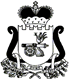 Администрация Коробецкого сельского поселения Ельнинского района Смоленской областиПОСТАНОВЛЕНИЕот «14» марта  2017 года      № 12Об      утверждении      Положения   «О порядке формирования,        ведения,         обязательного опубликования      перечня        муниципального имущества   Коробецкого сельского   поселения Ельнинского     района    Смоленской  области ,свободного от прав третьих лиц, используемогов целях предоставления его во владение  и  (или)пользование на долгосрочной основе субъектаммалого   и   среднего   предпринимательства    и организациям,    образующим    инфраструктуру поддержки     субъектов     малого   и   среднегопредпринимательства»       В соответствии с пунктом 5 части 10 статьи 35 Федерального закона от 6 октября 2003 года № 131-ФЗ "Об общих принципах организации местного самоуправления в Российской Федерации", статьей 18 Федерального закона от 24 июля 2007 года № 209-ФЗ "О развитии малого и среднего предпринимательства в Российской Федерации", Администрация Коробецкого сельского поселения  Ельнинского района Смоленской области  ПОСТАНОВЛЯЕТ:     1.  Утвердить Положение «О порядке формирования, ведения, обязательного опубликования перечня муниципального имущества Коробецкого сельского поселения Ельнинского района Смоленской области , свободного от прав третьих лиц, используемого в целях предоставления его во владение и (или) пользование на долгосрочной основе субъектам малого и среднего предпринимательства и организациям, образующим инфраструктуру поддержки субъектов малого и среднего предпринимательства» согласно приложению.   2. Опубликовать данное решение в газете «Вести Коробецкого поселения» и разместить на официальном сайте Администрации Коробецкого сельского поселения Ельнинского района Смоленской области. 3. Настоящее постановление вступает в силу со дня его официального опубликования. Глава муниципального образованияКоробецкого сельского поселенияЕльнинского района Смоленской области                                               И.В. БуряковПриложение           к постановлению Администрации Коробецкого сельского поселенияЕльнинского района Смоленской области от 14.03.2017 № 6ПОЛОЖЕНИЕ «О порядке формирования, ведения, обязательного опубликования перечня муниципального имущества Коробецкого сельского поселения Ельнинского района Смоленской области  , свободного от прав третьих лиц, используемого в целях предоставления его во владение и (или) пользование на долгосрочной основе субъектам малого и среднего предпринимательства и организациям, образующим инфраструктуру поддержки субъектов малого и среднего предпринимательства»  1. Общие положения1.1. Настоящее Положение определяет порядок формирования, ведения, обязательного опубликования перечня муниципального имущества Коробецкого сельского поселения Ельнинского района Смоленской области , свободного от прав третьих лиц (за исключением имущественных прав субъектов малого и среднего предпринимательства), используемого в целях предоставления его во владение и (или) пользование на долгосрочной основе (в том числе по льготным ставкам арендной платы) субъектам малого и среднего предпринимательства и организациям, образующим инфраструктуру поддержки субъектов малого и среднего предпринимательства (далее - Перечень). 1.2. Перечень формируется в целях оказания имущественной поддержки субъектам малого и среднего предпринимательства и организациям, образующим инфраструктуру поддержки субъектов малого и среднего предпринимательства, на территории Коробецкого сельского поселения Ельнинского района Смоленской области  путем передачи им муниципального имущества во владение и (или) пользование на возмездной основе, безвозмездной основе или на льготных условиях. 1.3. Имущество, включенное в Перечень, должно использоваться только по целевому назначению. Муниципальное имущество, включенное в Перечень, может быть использовано в целях предоставления его во владение и (или) в пользование на долгосрочной основе (в том числе по льготным ставкам арендной платы) субъектам малого и среднего предпринимательства и организациям, образующим инфраструктуру поддержки субъектов малого и среднего предпринимательства, а также отчуждено на возмездной основе в собственность субъектов малого и среднего предпринимательства в соответствии с частью 2.1 статьи 9 Федерального закона от 22 июля 2008 года № 159-ФЗ "Об особенностях отчуждения недвижимого имущества, находящегося в государственной собственности субъектов Российской Федерации или в муниципальной собственности и арендуемого субъектами малого и среднего предпринимательства, и о внесении изменений в отдельные законодательные акты Российской Федерации". 1.4. Перечень утверждается постановлением Администрации Коробецкого сельского поселения Ельнинского района Смоленской области .  2. Порядок формирования и ведения Перечня.2.1. Формирование Перечня, рассмотрение предложений по включению в Перечень и (или) исключению муниципального имущества из Перечня осуществляется Администрацией Коробецкого сельского поселения Ельнинского района Смоленской области  (далее - Администрация). Перечень формируется Администрацией самостоятельно, а также на основании предложений о включении в Перечень и (или) исключении из Перечня муниципального имущества Коробецкого сельского поселения Ельнинского района Смоленской области , исходящих от иных отраслевых (функциональных) органов. Предложения направляются в письменной форме в Администрацию и регистрируются в день их поступления. 2.2. Включению в Перечень подлежит муниципальное имущество, составляющее муниципальную казну Администрации Коробецкого сельского поселения Ельнинского района Смоленской области , включенное в реестр муниципального имущества Коробецкого сельского поселения Ельнинского района Смоленской области , свободное от прав третьих лиц (за исключением имущественных прав субъектов малого и среднего предпринимательства), в том числе земельные участки, здания, строения, сооружения, нежилые помещения, оборудование, машины, механизмы, установки, транспортные средства, инвентарь, инструменты. 2.3. При отсутствии условий, указанных в пунктах 2.2 и (или) 2.6 настоящего Положения, Администрация в течение 10 рабочих дней со дня регистрации соответствующего предложения направляет инициатору предложения письменный мотивированный отказ во включении в Перечень и (или) исключении из Перечня муниципального имущества. 2.4. При наличии условий, указанных в пунктах 2.2 и (или) 2.6 настоящего Положения, Администрация в течение 10 рабочих дней со дня регистрации предложения готовит соответствующий проект постановления Администрации Коробецкого сельского поселения Ельнинского района Смоленской области . Проект постановления Администрации  Коробецкого сельского поселения Ельнинского района Смоленской области  подлежит согласованию в порядке, установленном Администрацией Коробецкого сельского поселения Ельнинского района Смоленской области . 2.5. Постановление Администрации Коробецкого сельского поселения Ельнинского района Смоленской области  принимается в срок, не превышающий 30 рабочих дней со дня регистрации предложения, указанного в пункте 2.1 настоящего Положения. 2.6. Муниципальное имущество подлежит исключению из Перечня в случаях: - не востребованности муниципального имущества более 1 года со дня его включения в Перечень; - принятия решения о передаче муниципального имущества, включенного в Перечень, в собственность муниципального района Ельнинский Смоленской области; - возникновения у Администрации Коробецкого сельского поселения Ельнинского района Смоленской области  потребности в муниципальном имуществе, включенном в Перечень, для осуществления своих полномочий; - прекращения права собственности Администрации Коробецкого сельского поселения Ельнинского района Смоленской области  на муниципальное имущество, включенное в Перечень; - невозможности дальнейшего использования муниципального имущества, включенного в Перечень, ввиду его неудовлетворительного технического состояния, гибели или уничтожения. 2.7. Ведение Перечня осуществляется Администрацией в электронном виде и на бумажном носителе путем внесения записей о включении и (или) исключении данных о муниципальном имуществе в течение 2 рабочих дней со дня вступления в силу соответствующего постановления Администрации Коробецкого сельского поселения Ельнинского района Смоленской области  с соблюдением требований к технологическим, программным, лингвистическим, правовым и организационным средствам обеспечения. 2.8. В Перечень должны быть включены следующие сведения: - порядковый номер; - наименование имущества; - адрес с указанием района, улицы, номера дома (литеры), этажа, номера комнаты (в отношении недвижимого имущества); - площадь (в отношении недвижимого имущества); - год ввода в эксплуатацию (в отношении недвижимого имущества); - целевое назначение; - балансовая (рыночная) стоимость; - кадастровый номер (в отношении недвижимого имущества); - инвентарный номер (в отношении движимого имущества);   - наименование, дата и номер соответствующего постановления Администрации о включении (исключении) муниципального имущества в Перечень. В Перечень могут быть включены другие сведения, необходимые для индивидуализации имущества. 2.9. Администрация по запросу любого заинтересованного лица без взимания платы предоставляет информацию в форме выписки о наличии и составе муниципального имущества Коробецкого сельского поселения Ельнинского района Смоленской области , включенного в Перечень, в течение 7 рабочих дней со дня регистрации такого запроса.   3. Порядок официального опубликования Перечня3.1. Постановление Администрации об утверждении Перечня (внесении в него изменений) подлежит официальному опубликованию в порядке, установленном для опубликования муниципальных правовых актов Коробецкого сельского поселения Ельнинского района Смоленской области , и размещению в информационно-телекоммуникационной сети Интернет на официальном сайте Администрации и (или) на официальных сайтах информационной поддержки субъектов малого и среднего предпринимательства в течение 1 рабочего дня со дня его официального опубликования. 